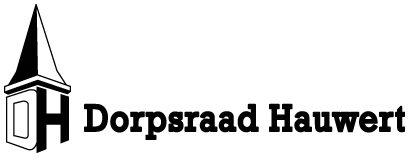 Secretariaat, Aris Ruijter, Hauwert 124e-mailadres: dorpsraad@dorphauwert.nlwebsite: www.dorphauwert.nl
Notulen Dorpsraadvergadering Hauwert 
Datum: 5 juniAanwezig: Jaap Surink (DH bestuur, Zanglust), Mieke Schaft (DH bestuur, WdPS), Kees Mienis (DH bestuur), Roland op den Akker (DH bestuur), Akkie Koeman (VSV), Dita Vlaar (VSV), Bram Ot (buurtbus), Co Vlaar (Hauwert in Concert), John Bakker, Niels Kamp, Kees Sijm (Hauwert ’65), Evelien Kamp (WIK), Rob en Wendy Houtsma, Elly Steunenberg (Wijksteunpunt), Jeroen Schaft (IJsclub), Sebastiaan Redeker (de Werf)Aanwezig vanuit de dorpsraad: Selma Cool, Jan Visser, Aris Ruijter; afwezig Paul BaarsOpeningPaul is afwezig. We staan even stil bij het overleden van Frens van Dijk. Deze week komt er geen dorpskoerier uit.Binnengekomen stukken:
Woningbouwprogramma gemeente Medemblik2023-2029: Woningbouwprogramma voor 1650 woningen, waarvan 70% in de grote kernen gebouwd zullen worden (Medemblik, Andijk, Wognum en Wervershoof). De bouw moet voldoen aan een generiek afwegingskader. Het kader biedt echter onvoldoende waarborging. Er moeten nu dus al extra maatregelen genomen worden. Afgelopen 01 juni zijn er opnieuw gesprekken geweest.GVVPGemeentelijke Verkeers- en vervoersplan. Er is onlangs een stakeholder bijeenkomst geweest. Komt straks nog aan de orde.Mijnbuurtje.nlPlatform om West- Friesland beter op de kaart te zetten met o.a. zijn activiteiten. Hier is op 08 juni een vergadering over, die online gevolgd kan worden. Notulen vorige vergaderingBlz.5  De bruggetjes in het Egboet zijn opgehoogd. Fijn en heel snel. Dorpsraad Hauwert:WebsiteDe website is opnieuw bekeken naar verenigingen en stichtingen. De oproep is geweest om allemaal te kijken of alles up to date was. Hierop zijn aanpassingen gedaan. Een aantal stichtingen zijn elders ondergebracht, zoals de stichting van de molen is onder gebracht bij het Historisch Genootschap. Nieuwe input? Graag op de mail.StatutenN.a.v. een gesprek over de statuten van het Kosterfonds zijn we zelf ook getriggerd om naar die van ons te kijken. We horen graag wat de verenigingen vinden en denken wat hun rol is. De statuten zijn te vinden op de website. Infogids 2023We zijn in de afrondende fase. Naar verwachting komt deze in september uit.Veiligheid:TuinstraatJan licht toe: Jan en Selma zijn op gesprek geweest bij Harry Nederpelt over de o.a. de motie die is aangenomen, maar niet is uitgevoerd. Een motie die is aangenomen, hoeft niet uitgevoerd te worden. Wat kunnen dan vervolgstappen zijn? De komborden alvast bij elkaar plaatsen? Er wordt gedacht dat de politie hier dan niet op gaat controleren. Er wordt gewerkt aan een verkeersplan  knelpunten worden vastgesteld en geprioriteerd. Naar verwachting is dit klaar eind 2023. Dan komt Harry Nederpelt hier langs om het tijdens een dorpsraadvergadering toe te lichten.Getipt is om een smiley te plaatsen (die is groen als je je aan de snelheid houdt en anders is hij rood). Daar hebben we geen reactie op gehad.Kruising bij de nieuwbouw Tuinstraat  worden we voor benaderd als het zover is.KlaverweideSelma licht toe: avond over het verkeersplan bijgewoond. Externen wisten niets van de aangenomen motie. Op alle kaarten staan onze knelpunten aangegeven, waaronder de Tuinstraat en winkelhart Zwaagdijk. We zitten er als Dorpsraad bovenop, maar er zijn nog geen toezeggingen vanuit de gemeente. Vanuit de Dorpsraad is een appél gedaan richting de gemeente m.b.t. de communicatie. Ook is er contact geweest met de dorpsraad Zwaagdijk over Klaverweide. Dorpshuis De WerfToelichting enquête verenigingenEen jaar geleden is er een inventarisatie geweest onder de leden van de verenigingen van de dorpsraad. Doel hiervan is om te kijken wat wensen en suggesties voor verbeteringen zijn van en voor de verenigingen. De dorpsraad heeft dit een maand geleden overgedragen aan het nieuwe dorpshuisbestuur. Berichten van de ledenMieke Schaft (DH bestuur): Het DH bestuur heeft een brief voor in de dorpskoerier opgesteld. Omdat deze nu niet uitkomt, wordt deze nu voorgelezen. Er zal een vacature komen voor een nieuwe beheerder. Er wordt eerst een nieuwe profielschets opgemaakt.Kees Sijm (Hauwert ‘65): Voortaan is de voetbal er ook bij de Dorpsraad vergadering. Het eerste veld komt i.o.m. het DH- bestuur en de gemeente in handen van de voetbal. De volgende stap is het uitbreiden van de kleedkamers (naar 5-6 kleedkamers) en het verbouwen van de kantine. Aankomend weekend is het Hauwerter toernooi met mooi weer en hopelijk veel publiek en 16 juni is de jaarvergadering.Evelien (WIK): Jaarvergadering is op woensdag 21 juni en verder zijn we bezig met de voorbereidingen voor de verbouwing.Co Vlaar (Hauwert in Concert): Hauwert in concert gaat door; Co is zelf na 12 jaar gestopt. Er zal een nieuwe opzet komen, kleinschaliger en minder frequent. Jan Visser (DOET): Biljart gaat van de vrijdag naar de woensdag. Dit is in overleg gegaan met de leden. RondvraagDe Werf: DH- bestuur gaat een visie schrijven voor 3-4 jaar. Bestemming blijft zoals het is, maar in details kan het wijzigen. Aanwezige dorpsbewoners geven aan dat ze de functie als dorpshuis en als kroeg graag behouden zien blijven. Elly (Wijksteunpunt): Stelt een vraag over het kinderdagverblijf (KDV) dat gaat komen. Waar gaat de schilderclub heen? Eind juni start de verbouwing en in september opent het kinderdagverblijf haar deuren. Teken- en schilderclub verhuist voor een korte periode naar de voetbalkantine, maar daar komt nog overleg over.Wanneer is de jaarvergadering van het DH? Dit is nog niet bekend. Er wordt aangegeven dat dit de laatste jaren wordt gemist. Dorpsbewoners en verenigingen denken graag mee.De data voor de komende dorpsraad staan nog niet vast. Deze worden nog definitief bekend gemaakt. 